Vadovaudamasi Lietuvos  Respublikos vietos  savivaldos  įstatymo  6  straipsnio 19punktu, 102 straipsniu, 16 straipsnio 4 dalimi, Lietuvos Respublikos teritorijų planavimo įstatymo 6 straipsnio 2 ir 3 dalimis, 21 straipsnio 2 dalies 2 punktu, 30 straipsnio 2 dalimi, Pasiūlymų  teikimo dėl teritorijų planavimo proceso inicijavimo tvarkos aprašu, patvirtintu Lietuvos Respublikos Vyriausybės 2013 m. gruodžio 18 d. nutarimu Nr. 1265 „Dėl Pasiūlymų teikimo dėl  teritorijų planavimo proceso inicijavimo tvarkos aprašo patvirtinimo“, Inžinerinės infrastruktūros vystymo (elektros, dujų ir naftos tiekimo tinklų) planų rengimo taisyklių, patvirtintų Lietuvos Respublikos energetikos ministro ir Lietuvos Respublikos aplinkos ministro 2011 m. sausio 24 d. įsakymu Nr. 1-10/D1-61 „Dėl Inžinerinės infrastruktūros vystymo (elektros, dujų ir naftos tiekimo tinklų) planų rengimo taisyklių patvirtinimo“, 11 punktu ir 10.2 ir  16.2 papunkčiais, atsižvelgdamaį Pagėgių savivaldybės administracijos direktoriaus 2022 m. balandžio 21 d. įsakymą Nr. A1-379 „Dėl teritorijų planavimo proceso inicijavimo“ bei į UAB „PV ENERGY 200“ 2022 m. balandžio 8 d. prašymą Nr. 2022-04/2,Pagėgių  savivaldybės taryba  n u s p r e n d ž i a:1. Pradėti rengti saulės elektrinių išdėstymo Pagėgių savivaldybės Pagėgių ir Stoniškių seniūnijųžemės sklypuose(kad. Nr. 8860/0010:119, 8860/0010:72, 8860/0010:74, 8860/0010:48, 8860/0010:75, 8860/0010:160, 8860/0010:153, 8860/0010:44, 8860/0010:157, 8860/0010:101, 8860/0005:410, 8860/0005:429, 8860/0005:414, 8860/0005:416, 8860/0010:124, 8860/0010:121, 8860/0010:125, 8860/0010:155, 8860/0010:38, 8860/0010:158, 8860/0010:159, 8860/0010:154, 8860/0010:49, 8860/0010:150, 8860/0010:137, 8860/0010:151, 8860/0010:138, 8860/0010:25, 8860/0010:18, 8860/0010:111, 8860/0010:109, 8860/0010:107, 8860/0010:112, 8860/0010:110, 8860/0010:108, 8860/0010:47, 8860/0010:26, 8860/0005:390, 8860/0001:6, 8860/0001:34, 8860/0001:25, 8860/0005:399, 8860/0005:386, 8866/0005:430, 8860/0005:413, 8860/0005:398, 8860/0005:397, 8860/0005:400, 8860/0005:408, 8860/0010:82, 8824/0004:105, 8824/0004:106, 8801/0002:193) specialųjį planą.2.  Nustatyti šiuos planavimo tikslus:2.1. nustatyti saulės elektrinių statybai tinkamas vietas žemės ūkio teritorijose;2.4. įgyvendinti atsinaujinančių energijos išteklių pajėgumų plėtrą numatytoje teritorijoje siekiant užtikrinti saugų ir patikimą gaunamos elektros tiekimą neviršijant leidžiamo neigiamo poveikio aplinkai;2.5. infrastruktūros specialusis planas skirtas saulės elektrinių parko bei inžinerinių komunikacijų statybai;2.6. numatyti priemones užtikrinančias gamtos išteklių racionalų naudojimą, kraštovaizdžio tvarkymą, ekologinę pusiausvyrą, gamtinio karkaso formavimą, gamtos ir kultūros paveldo objektų išsaugojimą;2.7. numatyti energijos išteklių ir energijos prieinamumą ir pakankamumą vartotojams.3. Paskelbti šį sprendimą Teisės aktų registre, Pagėgių savivaldybės interneto svetainėje www.pagegiai.lt.SUDERINTA: Administracijos direktorius				                                      Virginijus KomskisDokumentų valdymo ir teisės skyriausvyresnioji specialistė				                                                    Ingrida ZavistauskaitėDokumentų valdymo ir teisės skyriausvyriausioji specialistė (kalbos ir archyvo tvarkytoja)			                Laimutė MickevičienėParengė Valdemaras Dikmonas,Architektūros ir kraštotvarkos skyriaus vedėjas – vyriausiasis inžinieriusPagėgių savivaldybės tarybosveiklos reglamento2 priedasPAGĖGIŲ SAVIVALDYBĖS TARYBOS SPRENDIMO PROJEKTO ,,Dėl SAULĖS ELEKTRINIŲ IŠDĖSTYMO pAGĖGIŲ SAVIVALDYBĖs PAGĖGIŲ IR STONIŠKIŲ SENIŪNIJų ŽEMĖS SKLYPUOSE SPECIALIOJO PLANO RENGIMO PRADŽIOS IR PLANAVIMO TIKSLŲ“AIŠKINAMASIS RAŠTAS2022-04-22	1. Parengto projekto tikslai ir uždaviniai: Pradėti rengti Saulės elektrinių išdėstymo Pagėgių savivaldybės Pagėgių ir Stoniškių seniūnijų žemės sklypuose specialųjį planą ir nustatyti planavimo tikslus. Pagėgių savivaldybės administracija iš UAB „PV ENERGY 200“ 2022 m. balandžio 8 d. gavo prašymą Nr. 2022-04/2, pradėti/inicijuoti teritorijų planavimo procesą – siekiant įgyvendinti Nacionalinę energetinės nepriklausomybės strategiją, Lietuva turi ambicingą tikslą ateityje iš atsinaujinančių energijos išteklių gaminti 100 proc. šaliai reikalingos elektros energijos. Siekiant šio tikslo UAB „PV ENERGY 200“, prisidėdama prie šios strategijos, planuoja įgyvendinti atsinaujinančių energijos išteklių pajėgumų plėtrą.Vadovaujantis Teritorijų planavimo įstatymo, Pasiūlymų teikimo dėl teritorijų planavimo proceso inicijavimo tvarkos aprašo, Atsinaujinančių išteklių energetikos įstatymo, Inžinerinės infrastruktūros vystymo (elektros, dujų ir naftos tiekimo tinklų) planų rengimo taisyklių nuostatomis, administracijos direktorius (Planavimo organizatorius) priima sprendimą inicijuoti teritorijų planavimo procesą – 2022 m. balandžio 22 d. priimtas Pagėgių savivaldybės administracijos direktoriaus įsakymas  Nr. A1-379 „Dėl teritorijų planavimo proceso inicijavimo“. 	2. Kaip šiuo metu yra sureguliuoti projekte aptarti klausimai:Vadovaujantis Teritorijų planavimo įstatymo nuostatomis, atsinaujinančių išteklių energetikos objektų statyba turi būti numatyta savivaldybės lygmens bendrajame plane ar inžinerinės infrastruktūros vystymo planuose (išskyrus atvejus, numatytus Lietuvos Respublikos atsinaujinančių išteklių energetikos įstatyme (toliau – Įstatymas)), Inžinerinės infrastruktūros vystymo (elektros, dujų ir naftos tiekimo tinklų) planų rengimo taisyklių 16 punktu  ir 16.2 papunkčiu,  Planai pradedami rengti planą tvirtinančio subjekto sprendimu dėl plano rengimo pradžios ir planavimo tikslų, sprendimą rengti arba keisti planą priima savivaldybės taryba – dėl savivaldybės ir vietovės lygmens plano. Šiuo metu sprendime aptariamose teritorijose nėra reglamentuota saulės elektrinių plėtra ir statyba.	3. Kokių teigiamų rezultatų laukiama:  bus pritarta rengti Saulės elektrinių išdėstymo Pagėgių savivaldybės Pagėgių ir Stoniškių seniūnijų žemės sklypuose specialųjį planą ir nustatyti planavimo tikslus. Bus galima tęsti specialiojo plano rengimo inicijavimo procesą. Įgyvendinama Nacionalinė energetinės nepriklausomybės strategija.		4. Galimos neigiamos priimto projekto pasekmės ir kokių priemonių reikėtų imtis, kad tokių pasekmių būtų išvengta:  Priėmus sprendimą neigiamų pasekmių nenumatoma. 5. Kokius galiojančius aktus (tarybos, mero, savivaldybės administracijos direktoriaus) reikėtų pakeisti ir panaikinti, priėmus sprendimą pagal teikiamą projektą: -6. Jeigu priimtam sprendimui reikės kito tarybos sprendimo, mero potvarkio ar administracijos direktoriaus įsakymo, kas ir kada juos turėtų parengti:  Ne.	7. Ar reikalinga atlikti sprendimo projekto antikorupcinį vertinimą: Taip.	8. Sprendimo vykdytojai ir įvykdymo terminai, lėšų, reikalingų sprendimui įgyvendinti, poreikis (jeigu tai numatoma – derinti su Finansų skyriumi):  Nereikalinga.	 9.Projekto rengimo metu gauti specialistų vertinimai ir išvados, ekonominiai apskaičiavimai (sąmatos)  ir konkretūs finansavimo šaltiniai:Negauta.	 10. Projekto rengėjas ar rengėjų grupė Architektūros ir kraštotvarkos skyriaus vedėjas Valdemaras Dikmonas.	11. Kiti, rengėjo nuomone, reikalingi pagrindimai ir paaiškinimai: Nėra.Architektūros ir kraštotvarkos skyriaus vedėjas – vyriausiasis inžinierius						  Valdemaras Dikmonas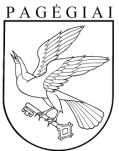 Pagėgių savivaldybės tarybaSPRENDIMASDėl SAULĖS ELEKTRINIŲ IŠDĖSTYMO pAGĖGIŲ SAVIVALDYBĖS PAGĖGIŲ IR STONIŠKIŲ SENIŪNIJų ŽEMĖS SKLYPUOSE SPECIALIOJO PLANO RENGIMO PRADŽIOS IR PLANAVIMO TIKSLŲ2022 m. balandžio 22 d. Nr. T1-103Pagėgiai